The village shop is delighted at the success of the new ordering and delivery service. We can deliver to those who are self-isolating; we can prepare orders for collection to reduce the need to queue.PLEASE NOTE THIS IS THE POSITION AS AT 17th APRIL AND SUPERCEDES ANY PREVIOUS INSTRUCTIONS.If you have not used this service as yet you will need to set up an account with the shop returning the signed section of the attached sheet.  You will be invoiced regularly for settlement by cheque or BACS as volunteers will not be handling cash.  The goods will be accompanied by a ‘receipt’ for your info only; please wait for the invoice before making a payment to ease pressure on the accountant.To use these services please email westburyshoporders@gmail.com  or leave a clear message on the dedicated order line 07515 557209 You will need to leave your:NameAddressContact phone numberYour order (please be as specific as possible – eg not just “carrots” -  and state whether you would accept alternatives  eg skimmed instead of semi-skimmed milk))Whether the order is for delivery or you can arrange collectionWhat date you are hoping for delivery/collectionThough every attempt will be made to fulfil any order placed before 11.00 am that same day we can’t make any guarantees.  The more notice you can give the easier it makes things for the volunteers working behind the scenes and the shop staff.For collections please do not turn up until you have been contacted by the order volunteers to advise that your goods are ready.  This is likely to be after 3.00  in the afternoon.Remember however that, more than ever, in order to be sure of getting many fresh items we need to give suppliers adequate notice.  Current deadlines are belowMeat - order Tuesday morning before 11.00 am for collection Thursday/FridayThorners – order by 4.00 pm Monday for Thursday pmChew Valley Dairy -milk, butter, cream etc.- order before 4.00 pm for next dayWe are also happy to accept regular orders so if you would like the same items on the same day(s) each week please let us know and we can build that into our ordering system.Please remember to let us know if you no longer require your order so that we can redeploy the goods to other customers.Many thanks for your continued custom and support of this vital part of our communityShop Account for Collection and Delivery ServicesPurchases will be invoiced weekly or monthly depending on the amount. Accounts to be settled by BACS Transfer or cheque only.  No cash payments please and please don’t make a payment when you receive the delivery – the ‘receipt’ is for your records only.  Please wait for the invoice.For BACS Payments:	Cooperative Bank LtdAccount Name:   		Westbury sub Mendip Comm Shop TRDG. ACCSort Code: 			08-92-99                  Account Number: 		65785247Cheques payable to:  	Westbury sub Mendip Community Shop LtdPlease tear off the section below, complete and return to the shop to open an account.***********************Please open a Community Shop account for me.  I agree to pay invoices promptly.Name: ……………………………………………………………Phone Number………………………..Address:……………………………………………………………………………………………………………Email:………………………………………………………………………………………………………………..Signed: ……………………………………………………    Date…………………………………………….Westbury Sub Mendip Community Shop LtdGreen Lantern House, Stoke RoadWestbury Sub MendipWELLSSomerset BA5 1HD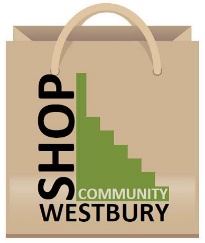 